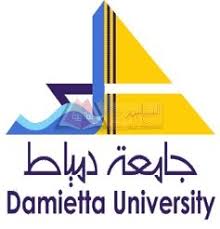 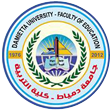         كلية التربية قسم علم النفس التربوي      والصحة النفسية   الفصل الدراسي الثاني    2019  / 2020التكليف البحثيلمقرر التدريب الميداني(الدبلوم المهنى – أخصائي نفسي مدرسي)السؤال الأول:     يتطلب عمل الأخصائي النفسي المدرسي بالمدرسة تنظيماً ومهارات متنوعة .. حدد الخطوات التي اتبعتها كأخصائي نفسي مدرسي في مواجهة أحد المشكلات الطلابية.-----------------------------------------------------------------------------------------------------------------------------------------------------------------------------------------------------------------------------------------------------------------------------------------------------------------------------------------------------------------------------------------------------------------------------------------------------------------------------------------------------------------------------------------------------------------------------------------------------------------------------------------------------------------------------------------------------------------------------------------------------------------------------------------------------------------------------------------------------------------------------------------------------------------------------------------------------------------------------------------------------------------------------------------------------------------------------------------------------------------------------------------------------------------------------------------------------------------------------------------------------------------------------------------------------------------------------------------------------------------------------------------------------------------------------------------------------------------------------------------------------------------------------------------------------------------------------------------------------------------------------------------------------------------------------------------------------------------------------------------------------------------------------------------------------------------------------------------------السؤال الثاني:ما أهم مقترحاتك لتطوير التدريب الميداني في مجال الأخصائي النفسي المدرسي؟ " -----------------------------------------------------------------------------------------------------------------------------------------------------------------------------------------------------------------------------------------------------------------------------------------------------------------------------------------------------------------------------------------------------------------------------------------------------------------------------------------------------------------------------------------------------------------------------------------------------------------------------------------------------------------------------------------------------------------------------------------------------------------------------------------------------------------------------------------------------------------------------------------------السؤال الثالث-اذكر في نقاط محددة أهم العقبات والمشكلات التي واجهتك أثناء فترة التدريب الميداني وكيف تغلبت عليها؟------------------------------------------------------------------------------------------------------------------------------------------------------------------------------------------------------------------------------------------------------------------------------------------------------------------------------------------------------------------------------------------------------------------------------------------------------------------------------------------------------------------------------------------------------------------------------------------------------------------------------------------------------------------------------------------------------------------------------------------------------------------------------------------------------------------------------------------------------------------------------------------------